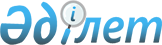 2019 - 2021 жылдарға арналған ауылдардың бюджеттері туралыМаңғыстау облысы Қарақия аудандық мәслихатының 2019 жылғы 25 қаңтардағы № 25/279 шешімі. Маңғыстау облысы Әділет департаментінде 2019 жылғы 28 қаңтарда № 3801 болып тіркелді.
      Қазақстан Республикасының 2008 жылғы 4 желтоқсандағы Бюджет кодексіне, Қазақстан Республикасының 2001 жылғы 23 қаңтардағы "Қазақстан Республикасындағы жергілікті мемлекеттік басқару және өзін-өзі басқару туралы" Заңына және Қарақия аудандық мәслихатының 2019 жылғы 8 қаңтардағы № 23/267 "2019-2021 жылдарға арналған аудандық бюджет туралы" шешіміне (нормативтік құқықтық актілерді мемлекеттік тіркеу Тізілімінде № 3778 болып тіркелген) сәйкес, Қарақия аудандық мәслихаты ШЕШІМ ҚАБЫЛДАДЫҚ:
      1. 2019 – 2021 жылдарға арналған ауылдардың бюджеттері тиісінше 1, 2, 3, 4, 5, 6, 7, 8, 9, 10, 11 және 12 қосымшаларға сәйкес, оның ішінде 2019 жылға келесідей көлемдерде бекітілсін:
      1) кірістер – 1 146 552,0 мың теңге, оның ішінде:
      салықтық түсімдер бойынша – 156 650,9 мың теңге;
      салықтық емес түсімдер бойынша – 1 140,0 мың теңге;
      негізгі капиталды сатудан түсетін түсімдер бойынша – 0 теңге;
      трансферттердің түсімдері бойынша – 988 761,1 мың теңге;
      2) шығындар – 1 171 389,9 мың теңге;
      3) таза бюджеттік кредиттеу – 0 теңге;
      бюджеттік кредиттер – 0 теңге;
      бюджеттік кредиттерді өтеу – 0 теңге;
      4) қаржы активтерімен операциялар бойынша сальдо– 0 теңге;
      қаржы активтерін сатып алу – 0 теңге;
      мемлекеттің қаржы активтерін сатудан түсетін түсімдер – 0 теңге;
      5) бюджет тапшылығы (профициті) – - 24 837,9 мың теңге;
      6) бюджет тапшылығын қаржыландыру (профицитін пайдалану) – 24 837,9 мың теңге;
      қарыздар түсімі – 0 теңге;
      қарыздарды өтеу – 0 теңге;
      бюджет қаражатының пайдаланылатын қалдықтары – 24 837,9 мың теңге.
      Ескерту. 1 - тармақ жаңа редакцияда - Маңғыстау облысы Қарақия аудандық мәслихатының 20.12.2019 № 36/377(01.01.2019 бастап қолданысқа енгізіледі) шешімімен.


      2. Қазақстан Республикасының 2015 жылғы 23 қарашадағы Еңбек кодексінің 139 бабының 9 тармағына сәйкес, азаматтық қызметшілер болып табылатын және ауылдық жерде жұмыс iстейтiн денсаулық сақтау, әлеуметтiк қамсыздандыру, бiлiм беру, мәдениет, спорт және ветеринария, орман шаруашылығы және ерекше қорғалатын табиғи аумақтар саласындағы мамандарға, егер Қазақстан Республикасының заңдарында өзгеше белгiленбесе, жергiлiктi өкiлдi органдардың шешiмi бойынша бюджет қаражаты есебiнен қызметтiң осы түрлерiмен қалалық жағдайда айналысатын азаматтық қызметшiлердiң айлықақыларымен және мөлшерлемелерімен салыстырғанда кемiнде жиырма бес пайызға жоғарылатылған лауазымдық айлықақылар мен тарифтiк мөлшерлемелер белгіленсін.
      3. Осы шешімнің орындалуын бақылау Қарақия аудандық мәслихатының экономика және бюджет жөніндегі тұрақты комиссиясына жүктелсін (комиссия төрағасы Е.Есенқосов).
      4. "Қарақия аудандық мәслихатының аппараты" мемлекеттік мекемесі (аппарат басшысы Р.Ибраева) осы шешім Маңғыстау облысының әділет департаментінде мемлекеттік тіркелгеннен кейін, оның Қазақстан Республикасы нормативтік құқықтық актілерінің эталондық бақылау банкінде және бұқаралық ақпарат құралдарында ресми жариялануын қамтамасыз етсін.
      5. Осы шешім 2019 жылдың 1 қаңтарынан бастап қолданысқа енгізіледі. Жетібай ауылының 2019 жылға бюджеті
      Ескерту. 1 - қосымша жаңа редакцияда - Маңғыстау облысы Қарақия аудандық мәслихатының 20.12.2019 № 36/377(01.01.2019 бастап қолданысқа енгізіледі) шешімімен. Құрық ауылының 2019 жылға бюджеті
      Ескерту. 2 - қосымша жаңа редакцияда - Маңғыстау облысы Қарақия аудандық мәслихатының 20.12.2019 № 36/377(01.01.2019 бастап қолданысқа енгізіледі) шешімімен.

 Мұнайшы ауылының 2019 жылға бюджеті
      Ескерту. 3 - қосымша жаңа редакцияда - Маңғыстау облысы Қарақия аудандық мәслихатының 20.12.2019 № 36/377(01.01.2019 бастап қолданысқа енгізіледі) шешімімен.

 Сенек ауылының 2019 жылға бюджеті
      Ескерту. 4 - қосымша жаңа редакцияда - Маңғыстау облысы Қарақия аудандық мәслихатының 20.12.2019 № 36/377(01.01.2019 бастап қолданысқа енгізіледі) шешімімен. Жетібай ауылының 2020 жылға бюджеті Құрық ауылының 2020 жылға бюджеті Мұнайшы ауылының 2020 жылға бюджеті Сенек ауылының 2020 жылға бюджеті Жетібай ауылының 2021 жылға бюджеті Құрық ауылының 2021 жылға бюджеті Мұнайшы ауылының 2021 жылға бюджеті Сенек ауылының 2021 жылға бюджеті
					© 2012. Қазақстан Республикасы Әділет министрлігінің «Қазақстан Республикасының Заңнама және құқықтық ақпарат институты» ШЖҚ РМК
				
      Сессия төрағасы 

Е.Есенқосов

      Қарақия аудандық мәслихатының хатшысы 

А.Мееров
Қарақия аудандық мәслихатының 2019 жылғы 25 қаңтардағы № 25/279 шешіміне1 қосымша
Санаты
Санаты
Санаты
Санаты
Санаты
Атауы
Атауы
Сомасы, мың теңге
Сомасы, мың теңге
Сыныбы
Сыныбы
Сыныбы
Сыныбы
Атауы
Атауы
Сомасы, мың теңге
Сомасы, мың теңге
Кіші сыныбы
Кіші сыныбы
Атауы
Атауы
Сомасы, мың теңге
Сомасы, мың теңге
1
1
1
1
1
2
2
3
3
1. Кірістер
1. Кірістер
453 742,0
453 742,0
1
Салықтық түсімдер
Салықтық түсімдер
45 389,0
45 389,0
01
01
Табыс салығы
Табыс салығы
6 998,0
6 998,0
2
2
Жеке табыс салығы
Жеке табыс салығы
6 998,0
6 998,0
04
04
Меншікке салынатын салықтар
Меншікке салынатын салықтар
38 391,0
38 391,0
1
1
Мүлікке салынатын салықтар
Мүлікке салынатын салықтар
316,0
316,0
3
3
Жер салығы
Жер салығы
628,0
628,0
4
4
Көлік құралдарына салынатын салық
Көлік құралдарына салынатын салық
37 447,0
37 447,0
2
Салықтық емес түсімдер
Салықтық емес түсімдер
310,0
310,0
01
01
Мемлекеттік меншіктен түсетін кірістер
Мемлекеттік меншіктен түсетін кірістер
310,0
310,0
5
5
Мемлекет меншігіндегі мүлікті жалға беруден түсетін кірістер
Мемлекет меншігіндегі мүлікті жалға беруден түсетін кірістер
310,0
310,0
4
Трансферттердің түсімдері
Трансферттердің түсімдері
408 043,0
408 043,0
02
02
Мемлекеттік басқарудың жоғары тұрған органдарынан түсетін трансферттер
Мемлекеттік басқарудың жоғары тұрған органдарынан түсетін трансферттер
408 043,0
408 043,0
3
3
Аудандардың (облыстық маңызы бар қаланың) бюджетінен трансферттер
Аудандардың (облыстық маңызы бар қаланың) бюджетінен трансферттер
408 043,0
408 043,0
Функционалдық топ
Функционалдық топ
Функционалдық топ
Функционалдық топ
Функционалдық топ
Функционалдық топ
Атауы
Атауы
Сомасы, мың теңге 
Бюджеттік бағдарламалардың әкімшісі
Бюджеттік бағдарламалардың әкімшісі
Бюджеттік бағдарламалардың әкімшісі
Бюджеттік бағдарламалардың әкімшісі
Атауы
Атауы
Сомасы, мың теңге 
Бағдарлама
Бағдарлама
Атауы
Атауы
Сомасы, мың теңге 
1
1
1
1
1
1
2
2
3
2. Шығындар
2. Шығындар
463 681,0
01
01
Жалпы сипаттағы мемлекеттік қызметтер
Жалпы сипаттағы мемлекеттік қызметтер
49 011,0
124
124
Аудандық маңызы бар қала, ауыл, кент, ауылдық округ әкімінің аппараты
Аудандық маңызы бар қала, ауыл, кент, ауылдық округ әкімінің аппараты
49 011,0
001
001
Аудандық маңызы бар қала, ауыл, кент, ауылдық округ әкімінің қызметін қамтамасыз ету жөніндегі қызметтер
Аудандық маңызы бар қала, ауыл, кент, ауылдық округ әкімінің қызметін қамтамасыз ету жөніндегі қызметтер
48 371,0
022
022
Мемлекеттік органның күрделі шығыстары
Мемлекеттік органның күрделі шығыстары
640,0
04
04
Білім беру
Білім беру
342 384,0
124
124
Аудандық маңызы бар қала, ауыл, кент, ауылдық округ әкімінің аппараты
Аудандық маңызы бар қала, ауыл, кент, ауылдық округ әкімінің аппараты
342 384,0 
041
041
Мектепке дейінгі білім беру ұйымдарында мемлекеттік білім беру тапсырысын іске асыруға
Мектепке дейінгі білім беру ұйымдарында мемлекеттік білім беру тапсырысын іске асыруға
342 384,0
06
06
Әлеуметтiк көмек және әлеуметтiк қамсыздандыру
Әлеуметтiк көмек және әлеуметтiк қамсыздандыру
7 674,0
124
124
Аудандық маңызы бар қала, ауыл, кент, ауылдық округ әкімінің аппараты
Аудандық маңызы бар қала, ауыл, кент, ауылдық округ әкімінің аппараты
7 674,0
003
003
Мұқтаж азаматтарға үйде әлеуметтік көмек көрсету
Мұқтаж азаматтарға үйде әлеуметтік көмек көрсету
7 674,0
07
07
Тұрғын үй-коммуналдық шаруашылық
Тұрғын үй-коммуналдық шаруашылық
59 878,0
124
124
Аудандық маңызы бар қала, ауыл, кент, ауылдық округ әкімінің аппараты
Аудандық маңызы бар қала, ауыл, кент, ауылдық округ әкімінің аппараты
59 878,0
009
009
Елді мекендердің санитариясын қамтамасыз ету
Елді мекендердің санитариясын қамтамасыз ету
37 230,0
011
011
Елді мекендерді абаттандыру мен көгалдандыру
Елді мекендерді абаттандыру мен көгалдандыру
22 648,0
08
08
Мәдениет, спорт, туризм және ақпараттық кеңістiк
Мәдениет, спорт, туризм және ақпараттық кеңістiк
2 734,0
124
124
Аудандық маңызы бар қала, ауыл, кент, ауылдық округ әкімінің аппараты
Аудандық маңызы бар қала, ауыл, кент, ауылдық округ әкімінің аппараты
2 734,0
006
006
Жергілікті деңгейде мәдени-демалыс жұмысын қолдау
Жергілікті деңгейде мәдени-демалыс жұмысын қолдау
1 155,0
028
028
Жергілікті деңгейде дене шынықтыру-сауықтыру және спорттық іс-шараларды өткізу
Жергілікті деңгейде дене шынықтыру-сауықтыру және спорттық іс-шараларды өткізу
1 579,0
12
12
Көлiк және коммуникация
Көлiк және коммуникация
2 000,0
124
124
Аудандық маңызы бар қала, ауыл, кент, ауылдық округ әкімінің аппараты
Аудандық маңызы бар қала, ауыл, кент, ауылдық округ әкімінің аппараты
2 000,0
013
013
Аудандық маңызы бар қалаларда, кенттерде, ауылдарда, ауылдық округтерде

автомобиль жолдарының жұмыс істеуін қамтамасыз ету
Аудандық маңызы бар қалаларда, кенттерде, ауылдарда, ауылдық округтерде

автомобиль жолдарының жұмыс істеуін қамтамасыз ету
2 000,0
3. Таза бюджеттік кредиттеу
3. Таза бюджеттік кредиттеу
0
Бюджеттік кредиттер
Бюджеттік кредиттер
0
Бюджеттік кредиттерді өтеу
Бюджеттік кредиттерді өтеу
0
4. Қаржы активтерімен операциялар бойынша сальдо
4. Қаржы активтерімен операциялар бойынша сальдо
0
Қаржы активтерін сатып алу 
Қаржы активтерін сатып алу 
0
Мемлекеттің қаржы активтерін сатудан түсетін түсімдер
Мемлекеттің қаржы активтерін сатудан түсетін түсімдер
0
5. Бюджет тапшылығы (профициті)
5. Бюджет тапшылығы (профициті)
- 9 939,0
6. Бюджет тапшылығын (профицитін пайдалану) қаржыландыру
6. Бюджет тапшылығын (профицитін пайдалану) қаржыландыру
9 939,0
7
7
Қарыздар түсімі
Қарыздар түсімі
0
01
01
Мемлекеттік ішкі қарыздар
Мемлекеттік ішкі қарыздар
0
2
2
Қарыз алу келісім- шарттары
Қарыз алу келісім- шарттары
0
16
16
Қарыздарды өтеу
Қарыздарды өтеу
0
8
8
Бюджет қаражатының пайдаланылатын қалдықтары
Бюджет қаражатының пайдаланылатын қалдықтары
9 939,0
01
01
Бюджет қаражаты қалдықтары
Бюджет қаражаты қалдықтары
9 939,0
1
1
Бюджет қаражатының бос қалдықтары
Бюджет қаражатының бос қалдықтары
9 939,0Қарақия аудандық мәслихатының 2019 жылғы 25 қаңтардағы № 25/279 шешіміне2 қосымша
Санаты
Санаты
Санаты
Санаты
Санаты
Атауы
Атауы
Сомасы, мың теңге
Сомасы, мың теңге
Сыныбы
Сыныбы
Сыныбы
Сыныбы
Атауы
Атауы
Сомасы, мың теңге
Сомасы, мың теңге
Кіші сыныбы
Кіші сыныбы
Атауы
Атауы
Сомасы, мың теңге
Сомасы, мың теңге
1
1
1
1
1
2
2
3
3
1. Кірістер
1. Кірістер
385 723,0
385 723,0
1
Салықтық түсімдер
Салықтық түсімдер
88 800,0
88 800,0
01
01
Табыс салығы
Табыс салығы
18 580,0
18 580,0
2
2
Жеке табыс салығы
Жеке табыс салығы
18 580,0
18 580,0
04
04
Меншікке салынатын салықтар
Меншікке салынатын салықтар
70 220,0
70 220,0
1
1
Мүлікке салынатын салықтар
Мүлікке салынатын салықтар
280,0
280,0
3
3
Жер салығы
Жер салығы
47 200,0
47 200,0
4
4
Көлік құралдарына салынатын салық
Көлік құралдарына салынатын салық
22 740,0
22 740,0
2
Салықтық емес түсімдер
Салықтық емес түсімдер
460,0
460,0
01
01
Мемлекеттік меншіктен түсетін кірістер
Мемлекеттік меншіктен түсетін кірістер
460,0
460,0
5
5
Мемлекет меншігіндегі мүлікті жалға беруден түсетін кірістер
Мемлекет меншігіндегі мүлікті жалға беруден түсетін кірістер
460,0
460,0
4
Трансферттердің түсімдері
Трансферттердің түсімдері
296 463,0
296 463,0
02
02
Мемлекеттік басқарудың жоғары тұрған органдарынан түсетін трансферттер
Мемлекеттік басқарудың жоғары тұрған органдарынан түсетін трансферттер
296 463,0
296 463,0
3
3
Аудандардың (облыстық маңызы бар қаланың) бюджетінен трансферттер
Аудандардың (облыстық маңызы бар қаланың) бюджетінен трансферттер
296 463,0
296 463,0
Функционалдық топ
Функционалдық топ
Функционалдық топ
Функционалдық топ
Функционалдық топ
Функционалдық топ
Атауы
Атауы
Сомасы, мың теңге 
Бюджеттік бағдарламалардың әкімшісі
Бюджеттік бағдарламалардың әкімшісі
Бюджеттік бағдарламалардың әкімшісі
Бюджеттік бағдарламалардың әкімшісі
Атауы
Атауы
Сомасы, мың теңге 
Бағдарлама
Бағдарлама
Атауы
Атауы
Сомасы, мың теңге 
1
1
1
1
1
1
2
2
3
2. Шығындар
2. Шығындар
394 980,0
01
01
Жалпы сипаттағы мемлекеттік қызметтер
Жалпы сипаттағы мемлекеттік қызметтер
60 727,0
124
124
Аудандық маңызы бар қала, ауыл, кент, ауылдық округ әкімінің аппараты
Аудандық маңызы бар қала, ауыл, кент, ауылдық округ әкімінің аппараты
60 727,0
001
001
Аудандық маңызы бар қала, ауыл, кент, ауылдық округ әкімінің қызметін қамтамасыз ету жөніндегі қызметтер
Аудандық маңызы бар қала, ауыл, кент, ауылдық округ әкімінің қызметін қамтамасыз ету жөніндегі қызметтер
56 664,0
022
022
Мемлекеттік органның күрделі шығыстары
Мемлекеттік органның күрделі шығыстары
4 063,0
04
04
Білім беру
Білім беру
247 081,0
124
124
Аудандық маңызы бар қала, ауыл, кент, ауылдық округ әкімінің аппараты
Аудандық маңызы бар қала, ауыл, кент, ауылдық округ әкімінің аппараты
247 081,0
041
041
Мектепке дейінгі білім беру ұйымдарында мемлекеттік білім беру тапсырысын іске асыруға
Мектепке дейінгі білім беру ұйымдарында мемлекеттік білім беру тапсырысын іске асыруға
247 081,0
06
06
Әлеуметтiк көмек және әлеуметтiк қамсыздандыру
Әлеуметтiк көмек және әлеуметтiк қамсыздандыру
7 623,0
124
124
Аудандық маңызы бар қала, ауыл, кент, ауылдық округ әкімінің аппараты
Аудандық маңызы бар қала, ауыл, кент, ауылдық округ әкімінің аппараты
7 623,0 
003
003
Мұқтаж азаматтарға үйде әлеуметтік көмек көрсету
Мұқтаж азаматтарға үйде әлеуметтік көмек көрсету
7 623,0
07
07
Тұрғын үй-коммуналдық шаруашылық
Тұрғын үй-коммуналдық шаруашылық
76 443,0
124
124
Аудандық маңызы бар қала, ауыл, кент, ауылдық округ әкімінің аппараты
Аудандық маңызы бар қала, ауыл, кент, ауылдық округ әкімінің аппараты
76 443,0
009
009
Елді мекендердің санитариясын қамтамасыз ету
Елді мекендердің санитариясын қамтамасыз ету
40 320,0
011
011
Елді мекендерді абаттандыру мен көгалдандыру
Елді мекендерді абаттандыру мен көгалдандыру
36 123,0
08
08
Мәдениет, спорт, туризм және ақпараттық кеңістiк
Мәдениет, спорт, туризм және ақпараттық кеңістiк
3 106,0
124
124
Аудандық маңызы бар қала, ауыл, кент, ауылдық округ әкімінің аппараты
Аудандық маңызы бар қала, ауыл, кент, ауылдық округ әкімінің аппараты
3 106,0
006
006
Жергілікті деңгейде мәдени-демалыс жұмысын қолдау
Жергілікті деңгейде мәдени-демалыс жұмысын қолдау
400,0
028
028
Жергілікті деңгейде дене шынықтыру-сауықтыру және спорттық іс-шараларды өткізу
Жергілікті деңгейде дене шынықтыру-сауықтыру және спорттық іс-шараларды өткізу
2 706,0
3. Таза бюджеттік кредиттеу
3. Таза бюджеттік кредиттеу
0
Бюджеттік кредиттер
Бюджеттік кредиттер
0
Бюджеттік кредиттерді өтеу
Бюджеттік кредиттерді өтеу
0
4. Қаржы активтерімен операциялар бойынша сальдо
4. Қаржы активтерімен операциялар бойынша сальдо
0
Қаржы активтерін сатып алу 
Қаржы активтерін сатып алу 
0
Мемлекеттің қаржы активтерін сатудан түсетін түсімдер
Мемлекеттің қаржы активтерін сатудан түсетін түсімдер
0
5. Бюджет тапшылығы (профициті)
5. Бюджет тапшылығы (профициті)
- 9 257,0
6. Бюджет тапшылығын (профицитін пайдалану) қаржыландыру
6. Бюджет тапшылығын (профицитін пайдалану) қаржыландыру
9 257,0
7
7
Қарыздар түсімі
Қарыздар түсімі
0
01
01
Мемлекеттік ішкі қарыздар
Мемлекеттік ішкі қарыздар
0
2
2
Қарыз алу келісім- шарттары
Қарыз алу келісім- шарттары
0
16
16
Қарыздарды өтеу
Қарыздарды өтеу
0
8
8
Бюджет қаражатының пайдаланылатын қалдықтары
Бюджет қаражатының пайдаланылатын қалдықтары
9 257,0
01
01
Бюджет қаражаты қалдықтары
Бюджет қаражаты қалдықтары
9 257,0
1
1
Бюджет қаражатының бос қалдықтары
Бюджет қаражатының бос қалдықтары
9 257,0Қарақия аудандық мәслихатының 2019 жылғы 25 қаңтардағы № 25/279 шешіміне3 қосымша
Санаты
Санаты
Санаты
Санаты
Санаты
Атауы
Атауы
Сомасы, мың теңге
Сомасы, мың теңге
Сыныбы
Сыныбы
Сыныбы
Сыныбы
Атауы
Атауы
Сомасы, мың теңге
Сомасы, мың теңге
Кіші сыныбы
Кіші сыныбы
Атауы
Атауы
Сомасы, мың теңге
Сомасы, мың теңге
1
1
1
1
1
2
2
3
3
1. Кірістер
1. Кірістер
215 998,0 
215 998,0 
Салықтық түсімдер
Салықтық түсімдер
13 041,0
13 041,0
01
01
Табыс салығы
Табыс салығы
1 970,0
1 970,0
2
2
Жеке табыс салығы
Жеке табыс салығы
1 970,0
1 970,0
04
04
Меншікке салынатын салықтар
Меншікке салынатын салықтар
11 071,0
11 071,0
1
1
Мүлікке салынатын салықтар
Мүлікке салынатын салықтар
120,0
120,0
3
3
Жер салығы
Жер салығы
151,0
151,0
4
4
Көлік құралдарына салынатын салық
Көлік құралдарына салынатын салық
10 800,0
10 800,0
2
Салықтық емес түсімдер
Салықтық емес түсімдер
118,0
118,0
01
01
Мемлекеттік меншіктен түсетін кірістер
Мемлекеттік меншіктен түсетін кірістер
118,0
118,0
5
5
Мемлекет меншігіндегі мүлікті жалға беруден түсетін кірістер
Мемлекет меншігіндегі мүлікті жалға беруден түсетін кірістер
118,0
118,0
4
Трансферттердің түсімдері
Трансферттердің түсімдері
202 839,0
202 839,0
02
02
Мемлекеттік басқарудың жоғары тұрған органдарынан түсетін трансферттер
Мемлекеттік басқарудың жоғары тұрған органдарынан түсетін трансферттер
202 839,0
202 839,0
3
3
Аудандардың (облыстық маңызы бар қаланың) бюджетінен трансферттер
Аудандардың (облыстық маңызы бар қаланың) бюджетінен трансферттер
202 839,0
202 839,0
Функционалдық топ
Функционалдық топ
Функционалдық топ
Функционалдық топ
Функционалдық топ
Функционалдық топ
Атауы
Атауы
Сомасы, мың теңге 
Бюджеттік бағдарламалардың әкімшісі
Бюджеттік бағдарламалардың әкімшісі
Бюджеттік бағдарламалардың әкімшісі
Бюджеттік бағдарламалардың әкімшісі
Атауы
Атауы
Сомасы, мың теңге 
Бағдарлама
Бағдарлама
1
1
1
1
1
1
2
2
3
2. Шығындар
2. Шығындар
219 554,0
01
01
Жалпы сипаттағы мемлекеттік қызметтер
Жалпы сипаттағы мемлекеттік қызметтер
38 949,0
124
124
Аудандық маңызы бар қала, ауыл, кент, ауылдық округ әкімінің аппараты
Аудандық маңызы бар қала, ауыл, кент, ауылдық округ әкімінің аппараты
38 949,0
001
001
Аудандық маңызы бар қала, ауыл, кент, ауылдық округ әкімінің қызметін қамтамасыз ету жөніндегі қызметтер
Аудандық маңызы бар қала, ауыл, кент, ауылдық округ әкімінің қызметін қамтамасыз ету жөніндегі қызметтер
37 411,0
022
022
Мемлекеттік органның күрделі шығыстары
Мемлекеттік органның күрделі шығыстары
1 538,0
04
04
Білім беру
Білім беру
137 416,0
124
124
Аудандық маңызы бар қала, ауыл, кент, ауылдық округ әкімінің аппараты
Аудандық маңызы бар қала, ауыл, кент, ауылдық округ әкімінің аппараты
137 416,0
041
041
Мектепке дейінгі білім беру ұйымдарында мемлекеттік білім беру тапсырысын іске асыруға
Мектепке дейінгі білім беру ұйымдарында мемлекеттік білім беру тапсырысын іске асыруға
137 416,0
06
06
Әлеуметтiк көмек және әлеуметтiк қамсыздандыру
Әлеуметтiк көмек және әлеуметтiк қамсыздандыру
1 152,0
124
124
Аудандық маңызы бар қала, ауыл, кент, ауылдық округ әкімінің аппараты
Аудандық маңызы бар қала, ауыл, кент, ауылдық округ әкімінің аппараты
1 152,0
003
003
Мұқтаж азаматтарға үйде әлеуметтік көмек көрсету
Мұқтаж азаматтарға үйде әлеуметтік көмек көрсету
1 152,0
07
07
Тұрғын үй-коммуналдық шаруашылық
Тұрғын үй-коммуналдық шаруашылық
38 411,0
124
124
Аудандық маңызы бар қала, ауыл, кент, ауылдық округ әкімінің аппараты
Аудандық маңызы бар қала, ауыл, кент, ауылдық округ әкімінің аппараты
38 411,0
009
009
Елді мекендердің санитариясын қамтамасыз ету
Елді мекендердің санитариясын қамтамасыз ету
26 222,0
011
011
Елді мекендерді абаттандыру мен көгалдандыру
Елді мекендерді абаттандыру мен көгалдандыру
12 189,0
08
08
Мәдениет, спорт, туризм және ақпараттық кеңістiк
Мәдениет, спорт, туризм және ақпараттық кеңістiк
1 626,0
124
124
Аудандық маңызы бар қала, ауыл, кент, ауылдық округ әкімінің аппараты
Аудандық маңызы бар қала, ауыл, кент, ауылдық округ әкімінің аппараты
1 626,0
006
006
Жергілікті деңгейде мәдени-демалыс жұмысын қолдау
Жергілікті деңгейде мәдени-демалыс жұмысын қолдау
626,0
028
028
Жергілікті деңгейде дене шынықтыру-сауықтыру және спорттық іс-шараларды өткізу
Жергілікті деңгейде дене шынықтыру-сауықтыру және спорттық іс-шараларды өткізу
1 000,0
12
12
Көлiк және коммуникация
Көлiк және коммуникация
2 000,0
124
124
Аудандық маңызы бар қала, ауыл, кент, ауылдық округ әкімінің аппараты
Аудандық маңызы бар қала, ауыл, кент, ауылдық округ әкімінің аппараты
2 000,0
013
013
Аудандық маңызы бар қалаларда, кенттерде, ауылдарда, ауылдық округтерде

автомобиль жолдарының жұмыс істеуін қамтамасыз ету
Аудандық маңызы бар қалаларда, кенттерде, ауылдарда, ауылдық округтерде

автомобиль жолдарының жұмыс істеуін қамтамасыз ету
2 000,0
3. Таза бюджеттік кредиттеу
3. Таза бюджеттік кредиттеу
0
Бюджеттік кредиттер
Бюджеттік кредиттер
0
Бюджеттік кредиттерді өтеу
Бюджеттік кредиттерді өтеу
0
4. Қаржы активтерімен операциялар бойынша сальдо
4. Қаржы активтерімен операциялар бойынша сальдо
0
Қаржы активтерін сатып алу 
Қаржы активтерін сатып алу 
0
Мемлекеттің қаржы активтерін сатудан түсетін түсімдер
Мемлекеттің қаржы активтерін сатудан түсетін түсімдер
0
5. Бюджет тапшылығы (профициті)
5. Бюджет тапшылығы (профициті)
- 3 556,0
6. Бюджет тапшылығын (профицитін пайдалану) қаржыландыру
6. Бюджет тапшылығын (профицитін пайдалану) қаржыландыру
3 556,0
7
7
Қарыздар түсімі
Қарыздар түсімі
0
01
01
Мемлекеттік ішкі қарыздар
Мемлекеттік ішкі қарыздар
0
2
2
Қарыз алу келісім- шарттары
Қарыз алу келісім- шарттары
0
16
16
Қарыздарды өтеу
Қарыздарды өтеу
0
8
8
Бюджет қаражатының пайдаланылатын қалдықтары
Бюджет қаражатының пайдаланылатын қалдықтары
3 556,0
01
01
Бюджет қаражаты қалдықтары
Бюджет қаражаты қалдықтары
3 556,0
1
1
Бюджет қаражатының бос қалдықтары
Бюджет қаражатының бос қалдықтары
3 556,0Қарақия аудандық мәслихатының 2019 жылғы 25 қаңтардағы № 25/279 шешіміне4 қосымша
Санаты
Санаты
Санаты
Санаты
Санаты
Атауы
Атауы
Сомасы, мың теңге
Сомасы, мың теңге
Сомасы, мың теңге
Сыныбы
Сыныбы
Сыныбы
Сыныбы
Атауы
Атауы
Сомасы, мың теңге
Сомасы, мың теңге
Сомасы, мың теңге
Кіші сыныбы
Кіші сыныбы
Атауы
Атауы
Сомасы, мың теңге
Сомасы, мың теңге
Сомасы, мың теңге
1
1
1
1
1
2
2
3
3
3
1. Кірістер
1. Кірістер
91 089,0
91 089,0
91 089,0
1
Салықтық түсімдер
Салықтық түсімдер
9 420,9
9 420,9
9 420,9
01
01
Табыс салығы
Табыс салығы
155,0
155,0
155,0
2
2
Жеке табыс салығы
Жеке табыс салығы
155,0
155,0
155,0
04
04
Меншікке салынатын салықтар
Меншікке салынатын салықтар
9 265,9
9 265,9
9 265,9
1
1
Мүлікке салынатын салықтар
Мүлікке салынатын салықтар
72,0
72,0
72,0
3
3
Жер салығы
Жер салығы
64,0
64,0
64,0
4
4
Көлік құралдарына салынатын салық
Көлік құралдарына салынатын салық
9 129,9
9 129,9
9 129,9
2
Салықтық емес түсімдер
Салықтық емес түсімдер
252,0
252,0
252,0
01
01
Мемлекеттік меншіктен түсетін кірістер
Мемлекеттік меншіктен түсетін кірістер
252,0
252,0
252,0
5
5
Мемлекет меншігіндегі мүлікті жалға беруден түсетін кірістер
Мемлекет меншігіндегі мүлікті жалға беруден түсетін кірістер
252,0
252,0
252,0
4
Трансферттердің түсімдері
Трансферттердің түсімдері
81 416,1
81 416,1
81 416,1
02
02
Мемлекеттік басқарудың жоғары тұрған органдарынан түсетін трансферттер
Мемлекеттік басқарудың жоғары тұрған органдарынан түсетін трансферттер
81 416,1
81 416,1
81 416,1
3
3
Аудандардың (облыстық маңызы бар қаланың) бюджетінен трансферттер
Аудандардың (облыстық маңызы бар қаланың) бюджетінен трансферттер
81 416,1
81 416,1
81 416,1
Функционалдық топ
Функционалдық топ
Функционалдық топ
Функционалдық топ
Функционалдық топ
Функционалдық топ
Атауы
Атауы
Сомасы, мың теңге 
Сомасы, мың теңге 
Бюджеттік бағдарламалардың әкімшісі
Бюджеттік бағдарламалардың әкімшісі
Бюджеттік бағдарламалардың әкімшісі
Бюджеттік бағдарламалардың әкімшісі
Атауы
Атауы
Сомасы, мың теңге 
Сомасы, мың теңге 
Бағдарлама
Бағдарлама
1
1
1
1
1
1
2
2
3
3
2. Шығындар
2. Шығындар
93 174,9
93 174,9
01
01
Жалпы сипаттағы мемлекеттік қызметтер
Жалпы сипаттағы мемлекеттік қызметтер
36 801,9
36 801,9
124
124
Аудандық маңызы бар қала, ауыл, кент, ауылдық округ әкімінің аппараты
Аудандық маңызы бар қала, ауыл, кент, ауылдық округ әкімінің аппараты
36 801,9
36 801,9
001
001
Аудандық маңызы бар қала, ауыл, кент, ауылдық округ әкімінің қызметін қамтамасыз ету жөніндегі қызметтер
Аудандық маңызы бар қала, ауыл, кент, ауылдық округ әкімінің қызметін қамтамасыз ету жөніндегі қызметтер
36 491,9
36 491,9
022
022
Мемлекеттік органның күрделі шығыстары
Мемлекеттік органның күрделі шығыстары
310,0
310,0
04
04
Білім беру
Білім беру
32 511,0
32 511,0
124
124
Аудандық маңызы бар қала, ауыл, кент, ауылдық округ әкімінің аппараты
Аудандық маңызы бар қала, ауыл, кент, ауылдық округ әкімінің аппараты
32 511,0
32 511,0
041
041
Мектепке дейінгі білім беру ұйымдарында мемлекеттік білім беру тапсырысын іске асыруға
Мектепке дейінгі білім беру ұйымдарында мемлекеттік білім беру тапсырысын іске асыруға
32 511,0
32 511,0
06
06
Әлеуметтiк көмек және әлеуметтiк қамсыздандыру
Әлеуметтiк көмек және әлеуметтiк қамсыздандыру
2 273,0
2 273,0
124
124
Аудандық маңызы бар қала, ауыл, кент, ауылдық округ әкімінің аппараты
Аудандық маңызы бар қала, ауыл, кент, ауылдық округ әкімінің аппараты
2 273,0
2 273,0
003
003
Мұқтаж азаматтарға үйде әлеуметтік көмек көрсету
Мұқтаж азаматтарға үйде әлеуметтік көмек көрсету
2 273,0
2 273,0
07
07
Тұрғын үй-коммуналдық шаруашылық
Тұрғын үй-коммуналдық шаруашылық
18 183,0
18 183,0
124
124
Аудандық маңызы бар қала, ауыл, кент, ауылдық округ әкімінің аппараты
Аудандық маңызы бар қала, ауыл, кент, ауылдық округ әкімінің аппараты
18 183,0
18 183,0
009
009
Елді мекендердің санитариясын қамтамасыз ету
Елді мекендердің санитариясын қамтамасыз ету
8 183,0
8 183,0
011
011
Елді мекендерді абаттандыру мен көгалдандыру
Елді мекендерді абаттандыру мен көгалдандыру
10 000,0
10 000,0
08
08
Мәдениет, спорт, туризм және ақпараттық кеңістiк
Мәдениет, спорт, туризм және ақпараттық кеңістiк
3 406,0
3 406,0
124
124
Аудандық маңызы бар қала, ауыл, кент, ауылдық округ әкімінің аппараты
Аудандық маңызы бар қала, ауыл, кент, ауылдық округ әкімінің аппараты
3 406,0
3 406,0
006
006
Жергілікті деңгейде мәдени-демалыс жұмысын қолдау
Жергілікті деңгейде мәдени-демалыс жұмысын қолдау
2 643,0
2 643,0
028
028
Жергілікті деңгейде дене шынықтыру-сауықтыру және спорттық іс-шараларды өткізу
Жергілікті деңгейде дене шынықтыру-сауықтыру және спорттық іс-шараларды өткізу
763,0
763,0
3. Таза бюджеттік кредиттеу
3. Таза бюджеттік кредиттеу
0
0
Бюджеттік кредиттер
Бюджеттік кредиттер
0
0
Бюджеттік кредиттерді өтеу
Бюджеттік кредиттерді өтеу
0
0
4. Қаржы активтерімен операциялар бойынша сальдо
4. Қаржы активтерімен операциялар бойынша сальдо
0
0
Қаржы активтерін сатып алу 
Қаржы активтерін сатып алу 
0
0
Мемлекеттің қаржы активтерін сатудан түсетін түсімдер
Мемлекеттің қаржы активтерін сатудан түсетін түсімдер
0
0
5. Бюджет тапшылығы (профициті)
5. Бюджет тапшылығы (профициті)
- 2 085,9
- 2 085,9
6. Бюджет тапшылығын (профицитін пайдалану) қаржыландыру
6. Бюджет тапшылығын (профицитін пайдалану) қаржыландыру
2 085,9
2 085,9
7
7
Қарыздар түсімі
Қарыздар түсімі
0
0
01
01
Мемлекеттік ішкі қарыздар
Мемлекеттік ішкі қарыздар
0
2
2
Қарыз алу келісім- шарттары
Қарыз алу келісім- шарттары
0
16
16
Қарыздарды өтеу
Қарыздарды өтеу
0
8
8
Бюджет қаражатының пайдаланылатын қалдықтары
Бюджет қаражатының пайдаланылатын қалдықтары
2 085,9
01
01
Бюджет қаражаты қалдықтары
Бюджет қаражаты қалдықтары
2 085,9
1
1
Бюджет қаражатының бос қалдықтары
Бюджет қаражатының бос қалдықтары
2 085,9Қарақия аудандық мәслихатының 2019 жылғы 25 қаңтардағы № 25/279 шешіміне5 қосымша
Санаты
Сыныбы
Сыныбы
Кіші  сыныбы
Кіші  сыныбы
 

Атауы
 

Атауы
 

Сомасы, мың теңге 
 

Сомасы, мың теңге  1 1 2 2 3 3 I. Кірістер I. Кірістер 125 498,0 125 498,0
1
Салықтық түсімдер
Салықтық түсімдер
10 305,0
10 305,0
04
04
Меншікке салынатын салықтар
Меншікке салынатын салықтар
10 305,0
10 305,0
1
1
Мүлікке салынатын салықтар
Мүлікке салынатын салықтар
415,0
415,0
3
3
Жер салығы
Жер салығы
290,0
290,0
4
4
Көлік құралдарына салынатын салық
Көлік құралдарына салынатын салық
9 600,0
9 600,0
2
Салықтық емес түсімдер
Салықтық емес түсімдер
1 895,0
1 895,0
01
01
Мемлекеттік меншіктен түсетін кірістер
Мемлекеттік меншіктен түсетін кірістер
 1 895,0
 1 895,0
5
5
Мемлекет меншігіндегі мүлікті жалға беруден түсетін кірістер
Мемлекет меншігіндегі мүлікті жалға беруден түсетін кірістер
1 895,0
1 895,0
4
Трансферттердің түсімдері
Трансферттердің түсімдері
113 298,0
113 298,0
02
02
Мемлекеттік басқарудың жоғары тұрған органдарынан түсетін трансферттер
Мемлекеттік басқарудың жоғары тұрған органдарынан түсетін трансферттер
113 298,0
113 298,0
3
3
Аудандардың (облыстық маңызы бар қаланың) бюджетінен трансферттер
Аудандардың (облыстық маңызы бар қаланың) бюджетінен трансферттер
113 298,0
113 298,0
Функционалдық  топ
Функционалдық  топ
Бюджеттік бағдарламалардың әкімшісі
Бюджеттік бағдарламалардың әкімшісі
Бағдарлама
Бағдарлама
 

Атауы
 

Атауы
 

Сомасы, мың теңге  1 1 2 2 3 2. Шығындар 2. Шығындар 125 498,0
01
01
Жалпы сипаттағы мемлекеттік қызметтер
Жалпы сипаттағы мемлекеттік қызметтер
22 660,0
124
124
Аудандық маңызы бар қала, ауыл, кент, ауылдық округ әкімінің аппараты
Аудандық маңызы бар қала, ауыл, кент, ауылдық округ әкімінің аппараты
22 660,0
001
001
Аудандық маңызы бар қала, ауыл, кент, ауылдық округ әкімінің қызметін қамтамасыз ету жөніндегі қызметтер
Аудандық маңызы бар қала, ауыл, кент, ауылдық округ әкімінің қызметін қамтамасыз ету жөніндегі қызметтер
22 660,0
07
07
Тұрғын үй-коммуналдық шаруашылық
Тұрғын үй-коммуналдық шаруашылық
99 560,0
124
124
Аудандық маңызы бар қала, ауыл, кент, ауылдық округ әкімінің аппараты
Аудандық маңызы бар қала, ауыл, кент, ауылдық округ әкімінің аппараты
99 560,0
009
009
Елді мекендердің санитариясын қамтамасыз ету
Елді мекендердің санитариясын қамтамасыз ету
66 447,0
011
011
Елді мекендерді абаттандыру мен көгалдандыру
Елді мекендерді абаттандыру мен көгалдандыру
33 113,0
08
08
Мәдениет, спорт, туризм және ақпараттық кеңістiк
Мәдениет, спорт, туризм және ақпараттық кеңістiк
3 278,0
124
124
Аудандық маңызы бар қала, ауыл, кент, ауылдық округ әкімінің аппараты
Аудандық маңызы бар қала, ауыл, кент, ауылдық округ әкімінің аппараты
3 278,0
006
006
Жергілікті деңгейде мәдени-демалыс жұмысын қолдау
Жергілікті деңгейде мәдени-демалыс жұмысын қолдау
1 070,0
028
028
Жергілікті деңгейде дене шынықтыру-сауықтыру және спорттық іс-шараларды өткізу
Жергілікті деңгейде дене шынықтыру-сауықтыру және спорттық іс-шараларды өткізу
2 208,0 3. Таза бюджеттік кредиттеу 3. Таза бюджеттік кредиттеу 0 4. Қаржы активтерімен операциялар бойынша сальдо 4. Қаржы активтерімен операциялар бойынша сальдо 0
Қаржы активтерін сатып алу 
Қаржы активтерін сатып алу 
0 5. Бюджет тапшылығы (профициті) 5. Бюджет тапшылығы (профициті) 0 6. Бюджет тапшылығын қаржыландыру (профицитін қолдану) 6. Бюджет тапшылығын қаржыландыру (профицитін қолдану) 0
Қарыздарды өтеу
Қарыздарды өтеу
0
Мемлекеттік ішкі қарыздар
Мемлекеттік ішкі қарыздар
0
Қарыз алу келісім- шарттары
Қарыз алу келісім- шарттары
0
Бюджет қаражатының пайдаланылатын қалдықтары
Бюджет қаражатының пайдаланылатын қалдықтары
0
Бюджет қаражаты қалдықтары
Бюджет қаражаты қалдықтары
0Қарақия аудандық мәслихатының 2019 жылғы 25 қаңтардағы № 25/279 шешіміне6 қосымша
Санаты
Сыныбы
Сыныбы
Кіші  сыныбы
Кіші  сыныбы
 

Атауы
 

Атауы
 

Сомасы, мың теңге 
 

Сомасы, мың теңге  1 1 2 2 3 3 I. Кірістер I. Кірістер 141 834,0 141 834,0
1
Салықтық түсімдер
Салықтық түсімдер
8 130,0
8 130,0
04
04
Меншікке салынатын салықтар
Меншікке салынатын салықтар
8 130,0
8 130,0
1
1
Мүлікке салынатын салықтар
Мүлікке салынатын салықтар
80,0
80,0
3
3
Жер салығы
Жер салығы
50,0
50,0
4
4
Көлік құралдарына салынатын салық
Көлік құралдарына салынатын салық
8 000,0
8 000,0
2
Салықтық емес түсімдер
Салықтық емес түсімдер
1 200,0
1 200,0
01
01
Мемлекеттік меншіктен түсетін кірістер
Мемлекеттік меншіктен түсетін кірістер
1 200,0
1 200,0
5
5
Мемлекет меншігіндегі мүлікті жалға беруден түсетін кірістер
Мемлекет меншігіндегі мүлікті жалға беруден түсетін кірістер
1 200,0
1 200,0
4
Трансферттердің түсімдері
Трансферттердің түсімдері
132 504,0
132 504,0
02
02
Мемлекеттік басқарудың жоғары тұрған органдарынан түсетін трансферттер
Мемлекеттік басқарудың жоғары тұрған органдарынан түсетін трансферттер
132 504,0
132 504,0
3
3
Аудандардың (облыстық маңызы бар қаланың) бюджетінен трансферттер
Аудандардың (облыстық маңызы бар қаланың) бюджетінен трансферттер
132 504,0
132 504,0
Функционалдық  топ
Функционалдық  топ
Бюджеттік бағдарламалардың әкімшісі
Бюджеттік бағдарламалардың әкімшісі
Бағдарлама
Бағдарлама
 

Атауы
 

Атауы
 

Сомасы, мың теңге  1 1 2 2 3 2. Шығындар 2. Шығындар 141 834,0
01
01
Жалпы сипаттағы мемлекеттік қызметтер
Жалпы сипаттағы мемлекеттік қызметтер
32 684,0
124
124
Аудандық маңызы бар қала, ауыл, кент, ауылдық округ әкімінің аппараты
Аудандық маңызы бар қала, ауыл, кент, ауылдық округ әкімінің аппараты
32 684,0
001
001
Аудандық маңызы бар қала, ауыл, кент, ауылдық округ әкімінің қызметін қамтамасыз ету жөніндегі қызметтер
Аудандық маңызы бар қала, ауыл, кент, ауылдық округ әкімінің қызметін қамтамасыз ету жөніндегі қызметтер
32 684,0
06
06
Әлеуметтiк көмек және әлеуметтiк қамсыздандыру
Әлеуметтiк көмек және әлеуметтiк қамсыздандыру
19 270,0
124
124
Аудандық маңызы бар қала, ауыл, кент, ауылдық округ әкімінің аппараты
Аудандық маңызы бар қала, ауыл, кент, ауылдық округ әкімінің аппараты
19 270,0 
003
003
Мұқтаж азаматтарға үйде әлеуметтік көмек көрсету
Мұқтаж азаматтарға үйде әлеуметтік көмек көрсету
19 270,0
07
07
Тұрғын үй-коммуналдық шаруашылық
Тұрғын үй-коммуналдық шаруашылық
86 108,0
124
124
Аудандық маңызы бар қала, ауыл, кент, ауылдық округ әкімінің аппараты
Аудандық маңызы бар қала, ауыл, кент, ауылдық округ әкімінің аппараты
86 108,0
009
009
Елді мекендердің санитариясын қамтамасыз ету
Елді мекендердің санитариясын қамтамасыз ету
64 708,0
011
011
Елді мекендерді абаттандыру мен көгалдандыру
Елді мекендерді абаттандыру мен көгалдандыру
21 400,0
08
08
Мәдениет, спорт, туризм және ақпараттық кеңістiк
Мәдениет, спорт, туризм және ақпараттық кеңістiк
3 772,0
124
124
Аудандық маңызы бар қала, ауыл, кент, ауылдық округ әкімінің аппараты
Аудандық маңызы бар қала, ауыл, кент, ауылдық округ әкімінің аппараты
3 772,0
006
006
Жергілікті деңгейде мәдени-демалыс жұмысын қолдау
Жергілікті деңгейде мәдени-демалыс жұмысын қолдау
1 070,0
028
028
Жергілікті деңгейде дене шынықтыру-сауықтыру және спорттық іс-шараларды өткізу
Жергілікті деңгейде дене шынықтыру-сауықтыру және спорттық іс-шараларды өткізу
2 702,0 3. Таза бюджеттік кредиттеу 3. Таза бюджеттік кредиттеу 0 4. Қаржы активтерімен операциялар бойынша сальдо 4. Қаржы активтерімен операциялар бойынша сальдо 0
Қаржы активтерін сатып алу 
Қаржы активтерін сатып алу 
0 5. Бюджет тапшылығы (профициті) 5. Бюджет тапшылығы (профициті) 0 6. Бюджет тапшылығын қаржыландыру (профицитін қолдану) 6. Бюджет тапшылығын қаржыландыру (профицитін қолдану) 0
Қарыздарды өтеу
Қарыздарды өтеу
0
Мемлекеттік ішкі қарыздар
Мемлекеттік ішкі қарыздар
0
Қарыз алу келісім- шарттары
Қарыз алу келісім- шарттары
0
Бюджет қаражатының пайдаланылатын қалдықтары
Бюджет қаражатының пайдаланылатын қалдықтары
0
Бюджет қаражаты қалдықтары
Бюджет қаражаты қалдықтары
0Қарақия аудандық мәслихатының 2019 жылғы 25 қаңтардағы № 25/279 шешіміне7 қосымша
Санаты
Сыныбы
Кіші  сыныбы
Кіші  сыныбы
 

Атауы
 

Атауы
 

Атауы
 

Сомасы, мың теңге  1 2 2 2 3 I. Кірістер I. Кірістер I. Кірістер 82 389,0
1
Салықтық түсімдер
Салықтық түсімдер
Салықтық түсімдер
5 150,0
04
Меншікке салынатын салықтар
Меншікке салынатын салықтар
Меншікке салынатын салықтар
5 150,0
1
1
Мүлікке салынатын салықтар
Мүлікке салынатын салықтар
Мүлікке салынатын салықтар
181,0
3
3
Жер салығы
Жер салығы
Жер салығы
151,0
4
4
Көлік құралдарына салынатын салық
Көлік құралдарына салынатын салық
Көлік құралдарына салынатын салық
4 818,0
2
Салықтық емес түсімдер
Салықтық емес түсімдер
Салықтық емес түсімдер
1 118,0
01
Мемлекеттік меншіктен түсетін кірістер
Мемлекеттік меншіктен түсетін кірістер
Мемлекеттік меншіктен түсетін кірістер
1 118,0
5
5
Мемлекет меншігіндегі мүлікті жалға беруден түсетін кірістер
Мемлекет меншігіндегі мүлікті жалға беруден түсетін кірістер
Мемлекет меншігіндегі мүлікті жалға беруден түсетін кірістер
1 118,0
4
Трансферттердің түсімдері
Трансферттердің түсімдері
Трансферттердің түсімдері
76 121,0 
02
Мемлекеттік басқарудың жоғары тұрған органдарынан түсетін трансферттер
Мемлекеттік басқарудың жоғары тұрған органдарынан түсетін трансферттер
Мемлекеттік басқарудың жоғары тұрған органдарынан түсетін трансферттер
76 121 ,0
3
3
Аудандардың (облыстық маңызы бар қаланың) бюджетінен трансферттер
Аудандардың (облыстық маңызы бар қаланың) бюджетінен трансферттер
Аудандардың (облыстық маңызы бар қаланың) бюджетінен трансферттер
76 121,0
Функционалдық  топ
Бюджеттік бағдарламалардың әкімшісі
Бюджеттік бағдарламалардың әкімшісі
Бағдарлама
Бағдарлама
 

Атауы
 

Сомасы, мың теңге 
 

Сомасы, мың теңге  1 1 2 3 3 2. Шығындар 82 389,0 82 389,0
01
Жалпы сипаттағы мемлекеттік қызметтер
20 183,0
20 183,0
124
124
Аудандық маңызы бар қала, ауыл, кент, ауылдық округ әкімінің аппараты
20 183,0
20 183,0
001
001
Аудандық маңызы бар қала, ауыл, кент, ауылдық округ әкімінің қызметін қамтамасыз ету жөніндегі қызметтер
20 183,0
20 183,0
07
Тұрғын үй-коммуналдық шаруашылық
60 168,0
60 168,0
124
124
Аудандық маңызы бар қала, ауыл, кент, ауылдық округ әкімінің аппараты
60 168,0
60 168,0
009
009
Елді мекендердің санитариясын қамтамасыз ету
44 118,0
44 118,0
011
011
Елді мекендерді абаттандыру мен көгалдандыру
16 050,0
16 050,0
08
Мәдениет, спорт, туризм және ақпараттық кеңістiк
2 038,0
2 038,0
124
124
Аудандық маңызы бар қала, ауыл, кент, ауылдық округ әкімінің аппараты
2 038,0
2 038,0
006
006
Жергілікті деңгейде мәдени-демалыс жұмысын қолдау
535,0
535,0
028
028
Жергілікті деңгейде дене шынықтыру-сауықтыру және спорттық іс-шараларды өткізу
1 503,0
1 503,0 3. Таза бюджеттік кредиттеу 0 0 4. Қаржы активтерімен операциялар бойынша сальдо 0 0
Қаржы активтерін сатып алу 
0
0 5. Бюджет тапшылығы (профициті) 0 0 6. Бюджет тапшылығын қаржыландыру (профицитін қолдану) 0 0
Қарыздарды өтеу
0
0
Мемлекеттік ішкі қарыздар
0
0
Қарыз алу келісім- шарттары
0
0
Бюджет қаражатының пайдаланылатын қалдықтары
0
0
Бюджет қаражаты қалдықтары
0
0Қарақия аудандық мәслихатының 2019 жылғы25 қаңтардағы № 25/279 шешіміне8 қосымша
Санаты
Сыныбы
Кіші сыныбы
Кіші сыныбы
 

Атауы
 

Атауы
 

Сомасы, мың теңге 
 

Сомасы, мың теңге  1 2 2 3 3 I. Кірістер I. Кірістер 51 515,0 51 515,0
1
Салықтық түсімдер
Салықтық түсімдер
6 886,0
6 886,0
04
Меншікке салынатын салықтар
Меншікке салынатын салықтар
6 886,0
6 886,0
1
1
Мүлікке салынатын салықтар
Мүлікке салынатын салықтар
67,0
67,0
3
3
Жер салығы
Жер салығы
61,0
61,0
4
4
Көлік құралдарына салынатын салық
Көлік құралдарына салынатын салық
6 758,0
6 758,0
2
Салықтық емес түсімдер
Салықтық емес түсімдер
300,0
300,0
01
Мемлекеттік меншіктен түсетін кірістер
Мемлекеттік меншіктен түсетін кірістер
300,0
300,0
5
5
Мемлекет меншігіндегі мүлікті жалға беруден түсетін кірістер
Мемлекет меншігіндегі мүлікті жалға беруден түсетін кірістер
300,0
300,0
4
Трансферттердің түсімдері
Трансферттердің түсімдері
44 329,0
44 329,0
02
Мемлекеттік басқарудың жоғары тұрған органдарынан түсетін трансферттер
Мемлекеттік басқарудың жоғары тұрған органдарынан түсетін трансферттер
44 329,0
44 329,0
3
3
Аудандардың (облыстық маңызы бар қаланың) бюджетінен трансферттер
Аудандардың (облыстық маңызы бар қаланың) бюджетінен трансферттер
44 329,0
44 329,0
Функционалдық  топ
Бюджеттік бағдарламалардың әкімшісі
Бюджеттік бағдарламалардың әкімшісі
Бағдарлама
Бағдарлама
 

Атауы
 

Атауы
 

Сомасы, мың теңге  1 1 2 2 3 2. Шығындар 2. Шығындар 51 515,0
01
Жалпы сипаттағы мемлекеттік қызметтер
Жалпы сипаттағы мемлекеттік қызметтер
22 191,0
124
124
Аудандық маңызы бар қала, ауыл, кент, ауылдық округ әкімінің аппараты
Аудандық маңызы бар қала, ауыл, кент, ауылдық округ әкімінің аппараты
22 191,0
001
001
Аудандық маңызы бар қала, ауыл, кент, ауылдық округ әкімінің қызметін қамтамасыз ету жөніндегі қызметтер
Аудандық маңызы бар қала, ауыл, кент, ауылдық округ әкімінің қызметін қамтамасыз ету жөніндегі қызметтер
22 191,0
07
Тұрғын үй-коммуналдық шаруашылық
Тұрғын үй-коммуналдық шаруашылық
27 872,0
124
124
Аудандық маңызы бар қала, ауыл, кент, ауылдық округ әкімінің аппараты
Аудандық маңызы бар қала, ауыл, кент, ауылдық округ әкімінің аппараты
27 872,0
009
009
Елді мекендердің санитариясын қамтамасыз ету
Елді мекендердің санитариясын қамтамасыз ету
16 637,0
011
011
Елді мекендерді абаттандыру мен көгалдандыру
Елді мекендерді абаттандыру мен көгалдандыру
11 235,0
08
Мәдениет, спорт, туризм және ақпараттық кеңістiк
Мәдениет, спорт, туризм және ақпараттық кеңістiк
1 452,0
124
124
Аудандық маңызы бар қала, ауыл, кент, ауылдық округ әкімінің аппараты
Аудандық маңызы бар қала, ауыл, кент, ауылдық округ әкімінің аппараты
1 452,0
006
006
Жергілікті деңгейде мәдени-демалыс жұмысын қолдау
Жергілікті деңгейде мәдени-демалыс жұмысын қолдау
535,0
028
028
Жергілікті деңгейде дене шынықтыру-сауықтыру және спорттық іс-шараларды өткізу
Жергілікті деңгейде дене шынықтыру-сауықтыру және спорттық іс-шараларды өткізу
917,0 3. Таза бюджеттік кредиттеу 3. Таза бюджеттік кредиттеу 0 4. Қаржы активтерімен операциялар бойынша сальдо 4. Қаржы активтерімен операциялар бойынша сальдо 0
Қаржы активтерін сатып алу 
Қаржы активтерін сатып алу 
0 5. Бюджет тапшылығы (профициті) 5. Бюджет тапшылығы (профициті) 0 6. Бюджет тапшылығын қаржыландыру (профицитін қолдану) 6. Бюджет тапшылығын қаржыландыру (профицитін қолдану) 0
Қарыздарды өтеу
Қарыздарды өтеу
0
Мемлекеттік ішкі қарыздар
Мемлекеттік ішкі қарыздар
0
Қарыз алу келісім- шарттары
Қарыз алу келісім- шарттары
0
Бюджет қаражатының пайдаланылатын қалдықтары
Бюджет қаражатының пайдаланылатын қалдықтары
0
Бюджет қаражаты қалдықтары
Бюджет қаражаты қалдықтары
0Қарақия аудандық мәслихатының 2019 жылғы25 қаңтардағы № 25/279 шешіміне9 қосымша
Санаты
Сыныбы
Сыныбы
Кіші сыныбы
Кіші сыныбы
 

Атауы
 

Атауы
 

Сомасы, мың теңге 
 

Сомасы, мың теңге  1 1 2 2 3 3 I. Кірістер I. Кірістер 133 692,0 133 692,0
1
Салықтық түсімдер
Салықтық түсімдер
11 613,0
11 613,0
04
04
Меншікке салынатын салықтар
Меншікке салынатын салықтар
11 613,0
11 613,0
1
1
Мүлікке салынатын салықтар
Мүлікке салынатын салықтар
495,0
495,0
3
3
Жер салығы
Жер салығы
318,0
318,0
4
4
Көлік құралдарына салынатын салық
Көлік құралдарына салынатын салық
10 800,0
10 800,0
2
Салықтық емес түсімдер
Салықтық емес түсімдер
1 440,0
1 440,0
01
01
Мемлекеттік меншіктен түсетін кірістер
Мемлекеттік меншіктен түсетін кірістер
1 440,0
1 440,0
5
5
Мемлекет меншігіндегі мүлікті жалға беруден түсетін кірістер
Мемлекет меншігіндегі мүлікті жалға беруден түсетін кірістер
1 440,0
1 440,0
4
Трансферттердің түсімдері
Трансферттердің түсімдері
120 639,0
120 639,0
02
02
Мемлекеттік басқарудың жоғары тұрған органдарынан түсетін трансферттер
Мемлекеттік басқарудың жоғары тұрған органдарынан түсетін трансферттер
120 639,0
120 639,0
3
3
Аудандардың (облыстық маңызы бар қаланың) бюджетінен трансферттер
Аудандардың (облыстық маңызы бар қаланың) бюджетінен трансферттер
120 639,0
120 639,0
Функционалдық  топ
Функционалдық  топ
Бюджеттік бағдарламалардың әкімшісі
Бюджеттік бағдарламалардың әкімшісі
Бағдарлама
Бағдарлама
 

Атауы
 

Атауы
 

Сомасы, мың теңге  1 1 2 2 3 2. Шығындар 2. Шығындар 133 692,0
01
01
Жалпы сипаттағы мемлекеттік қызметтер
Жалпы сипаттағы мемлекеттік қызметтер
23 655,0
124
124
Аудандық маңызы бар қала, ауыл, кент, ауылдық округ әкімінің аппараты
Аудандық маңызы бар қала, ауыл, кент, ауылдық округ әкімінің аппараты
23 655,0
001
001
Аудандық маңызы бар қала, ауыл, кент, ауылдық округ әкімінің қызметін қамтамасыз ету жөніндегі қызметтер
Аудандық маңызы бар қала, ауыл, кент, ауылдық округ әкімінің қызметін қамтамасыз ету жөніндегі қызметтер
23 655,0
07
07
Тұрғын үй-коммуналдық шаруашылық
Тұрғын үй-коммуналдық шаруашылық
106 529,0
124
124
Аудандық маңызы бар қала, ауыл, кент, ауылдық округ әкімінің аппараты
Аудандық маңызы бар қала, ауыл, кент, ауылдық округ әкімінің аппараты
106 529,0
009
009
Елді мекендердің санитариясын қамтамасыз ету
Елді мекендердің санитариясын қамтамасыз ету
71 098,0
011
011
Елді мекендерді абаттандыру мен көгалдандыру
Елді мекендерді абаттандыру мен көгалдандыру
35 431,0
08
08
Мәдениет, спорт, туризм және ақпараттық кеңістiк
Мәдениет, спорт, туризм және ақпараттық кеңістiк
3 508,0
124
124
Аудандық маңызы бар қала, ауыл, кент, ауылдық округ әкімінің аппараты
Аудандық маңызы бар қала, ауыл, кент, ауылдық округ әкімінің аппараты
3 508,0
006
006
Жергілікті деңгейде мәдени-демалыс жұмысын қолдау
Жергілікті деңгейде мәдени-демалыс жұмысын қолдау
1 145,0
028
028
Жергілікті деңгейде дене шынықтыру-сауықтыру және спорттық іс-шараларды өткізу
Жергілікті деңгейде дене шынықтыру-сауықтыру және спорттық іс-шараларды өткізу
2 363,0 3. Таза бюджеттік кредиттеу 3. Таза бюджеттік кредиттеу 0 4. Қаржы активтерімен операциялар бойынша сальдо 4. Қаржы активтерімен операциялар бойынша сальдо 0
Қаржы активтерін сатып алу 
Қаржы активтерін сатып алу 
0 5. Бюджет тапшылығы (профициті) 5. Бюджет тапшылығы (профициті) 0 6. Бюджет тапшылығын қаржыландыру (профицитін қолдану) 6. Бюджет тапшылығын қаржыландыру (профицитін қолдану) 0
Қарыздарды өтеу
Қарыздарды өтеу
0
Мемлекеттік ішкі қарыздар
Мемлекеттік ішкі қарыздар
0
Қарыз алу келісім- шарттары
Қарыз алу келісім- шарттары
0
Бюджет қаражатының пайдаланылатын қалдықтары
Бюджет қаражатының пайдаланылатын қалдықтары
0
Бюджет қаражаты қалдықтары
Бюджет қаражаты қалдықтары
0Қарақия аудандық мәслихатының 2019 жылғы 25 қаңтардағы № 25/279 шешіміне10 қосымша
Санаты
Сыныбы
Сыныбы
Кіші сыныбы
Кіші сыныбы
 

Атауы
 

Атауы
 

Сомасы, мың теңге 
 

Сомасы, мың теңге  1 1 2 2 3 3 I. Кірістер I. Кірістер 150 170,0 150 170,0
1
Салықтық түсімдер
Салықтық түсімдер
9 140,0
9 140,0
04
04
Меншікке салынатын салықтар
Меншікке салынатын салықтар
9 140,0
9 140,0
1
1
Мүлікке салынатын салықтар
Мүлікке салынатын салықтар
90,0
90,0
3
3
Жер салығы
Жер салығы
50,0
50,0
4
4
Көлік құралдарына салынатын салық
Көлік құралдарына салынатын салық
9 000,0
9 000,0
2
Салықтық емес түсімдер
Салықтық емес түсімдер
1 200,0
1 200,0
01
01
Мемлекеттік меншіктен түсетін кірістер
Мемлекеттік меншіктен түсетін кірістер
1 200,0
1 200,0
5
5
Мемлекет меншігіндегі мүлікті жалға беруден түсетін кірістер
Мемлекет меншігіндегі мүлікті жалға беруден түсетін кірістер
1 200,0
1 200,0
4
Трансферттердің түсімдері
Трансферттердің түсімдері
139 830,0
139 830,0
02
02
Мемлекеттік басқарудың жоғары тұрған органдарынан түсетін трансферттер
Мемлекеттік басқарудың жоғары тұрған органдарынан түсетін трансферттер
139 830,0
139 830,0
3
3
Аудандардың (облыстық маңызы бар қаланың) бюджетінен трансферттер
Аудандардың (облыстық маңызы бар қаланың) бюджетінен трансферттер
139 830,0
139 830,0
Функционалдық  топ
Функционалдық  топ
Бюджеттік бағдарламалардың әкімшісі
Бюджеттік бағдарламалардың әкімшісі
Бағдарлама
Бағдарлама
 

Атауы
 

Атауы
 

Сомасы, мың теңге  1 1 2 2 3 2. Шығындар 2. Шығындар 150 170,0
01
01
Жалпы сипаттағы мемлекеттік қызметтер
Жалпы сипаттағы мемлекеттік қызметтер
34 233,0
124
124
Аудандық маңызы бар қала, ауыл, кент, ауылдық округ әкімінің аппараты
Аудандық маңызы бар қала, ауыл, кент, ауылдық округ әкімінің аппараты
34 233,0
001
001
Аудандық маңызы бар қала, ауыл, кент, ауылдық округ әкімінің қызметін қамтамасыз ету жөніндегі қызметтер
Аудандық маңызы бар қала, ауыл, кент, ауылдық округ әкімінің қызметін қамтамасыз ету жөніндегі қызметтер
34 233,0
06
06
Әлеуметтiк көмек және әлеуметтiк қамсыздандыру
Әлеуметтiк көмек және әлеуметтiк қамсыздандыру
19 765,0
124
124
Аудандық маңызы бар қала, ауыл, кент, ауылдық округ әкімінің аппараты
Аудандық маңызы бар қала, ауыл, кент, ауылдық округ әкімінің аппараты
19 765,0 
003
003
Мұқтаж азаматтарға үйде әлеуметтік көмек көрсету
Мұқтаж азаматтарға үйде әлеуметтік көмек көрсету
19 765,0
07
07
Тұрғын үй-коммуналдық шаруашылық
Тұрғын үй-коммуналдық шаруашылық
92 136,0
124
124
Аудандық маңызы бар қала, ауыл, кент, ауылдық округ әкімінің аппараты
Аудандық маңызы бар қала, ауыл, кент, ауылдық округ әкімінің аппараты
92 136,0
009
009
Елді мекендердің санитариясын қамтамасыз ету
Елді мекендердің санитариясын қамтамасыз ету
69 238,0
011
011
Елді мекендерді абаттандыру мен көгалдандыру
Елді мекендерді абаттандыру мен көгалдандыру
22 898,0
08
08
Мәдениет, спорт, туризм және ақпараттық кеңістiк
Мәдениет, спорт, туризм және ақпараттық кеңістiк
4 036,0
124
124
Аудандық маңызы бар қала, ауыл, кент, ауылдық округ әкімінің аппараты
Аудандық маңызы бар қала, ауыл, кент, ауылдық округ әкімінің аппараты
4 036,0
006
006
Жергілікті деңгейде мәдени-демалыс жұмысын қолдау
Жергілікті деңгейде мәдени-демалыс жұмысын қолдау
1 145,0
028
028
Жергілікті деңгейде дене шынықтыру-сауықтыру және спорттық іс-шараларды өткізу
Жергілікті деңгейде дене шынықтыру-сауықтыру және спорттық іс-шараларды өткізу
2 891,0 3. Таза бюджеттік кредиттеу 3. Таза бюджеттік кредиттеу 0 4. Қаржы активтерімен операциялар бойынша сальдо 4. Қаржы активтерімен операциялар бойынша сальдо 0
Қаржы активтерін сатып алу 
Қаржы активтерін сатып алу 
0 5. Бюджет тапшылығы (профициті) 5. Бюджет тапшылығы (профициті) 0 6. Бюджет тапшылығын қаржыландыру (профицитін қолдану) 6. Бюджет тапшылығын қаржыландыру (профицитін қолдану) 0
Қарыздарды өтеу
Қарыздарды өтеу
0
Мемлекеттік ішкі қарыздар
Мемлекеттік ішкі қарыздар
0
Қарыз алу келісім- шарттары
Қарыз алу келісім- шарттары
0
Бюджет қаражатының пайдаланылатын қалдықтары
Бюджет қаражатының пайдаланылатын қалдықтары
0
Бюджет қаражаты қалдықтары
Бюджет қаражаты қалдықтары
0Қарақия аудандық мәслихатының 2019 жылғы 25 қаңтардағы № 25/279 шешіміне11 қосымша
Санаты
Сыныбы
Сыныбы
Кіші сыныбы
Кіші сыныбы
 

Атауы
 

Атауы
 

Сомасы, мың теңге 
 

Сомасы, мың теңге  1 1 2 2 3 3 I. Кірістер I. Кірістер 87 632,0 87 632,0
1
Салықтық түсімдер
Салықтық түсімдер
5 510,0
5 510,0
04
04
Меншікке салынатын салықтар
Меншікке салынатын салықтар
5 510,0
5 510,0
1
1
Мүлікке салынатын салықтар
Мүлікке салынатын салықтар
193,0
193,0
3
3
Жер салығы
Жер салығы
162,0
162,0
4
4
Көлік құралдарына салынатын салық
Көлік құралдарына салынатын салық
5 155,0
5 155,0
2
Салықтық емес түсімдер
Салықтық емес түсімдер
1 095,0
1 095,0
01
01
Мемлекеттік меншіктен түсетін кірістер
Мемлекеттік меншіктен түсетін кірістер
1 095,0
1 095,0
5
5
Мемлекет меншігіндегі мүлікті жалға беруден түсетін кірістер
Мемлекет меншігіндегі мүлікті жалға беруден түсетін кірістер
1 095,0
1 095,0
4
Трансферттердің түсімдері
Трансферттердің түсімдері
81 027,0
81 027,0
02
02
Мемлекеттік басқарудың жоғары тұрған органдарынан түсетін трансферттер
Мемлекеттік басқарудың жоғары тұрған органдарынан түсетін трансферттер
81 027,0
81 027,0
3
3
Аудандардың (облыстық маңызы бар қаланың) бюджетінен трансферттер
Аудандардың (облыстық маңызы бар қаланың) бюджетінен трансферттер
81 027,0
81 027,0
Функционалдық  топ
Функционалдық  топ
Бюджеттік бағдарламалардың әкімшісі
Бюджеттік бағдарламалардың әкімшісі
Бағдарлама
Бағдарлама
 

Атауы
 

Атауы
 

Сомасы, мың теңге  1 1 2 2 3 2. Шығындар 2. Шығындар 87 632,0
01
01
Жалпы сипаттағы мемлекеттік қызметтер
Жалпы сипаттағы мемлекеттік қызметтер
21 072,0
124
124
Аудандық маңызы бар қала, ауыл, кент, ауылдық округ әкімінің аппараты
Аудандық маңызы бар қала, ауыл, кент, ауылдық округ әкімінің аппараты
21 072,0
001
001
Аудандық маңызы бар қала, ауыл, кент, ауылдық округ әкімінің қызметін қамтамасыз ету жөніндегі қызметтер
Аудандық маңызы бар қала, ауыл, кент, ауылдық округ әкімінің қызметін қамтамасыз ету жөніндегі қызметтер
21 072,0
07
07
Тұрғын үй-коммуналдық шаруашылық
Тұрғын үй-коммуналдық шаруашылық
64 380,0
124
124
Аудандық маңызы бар қала, ауыл, кент, ауылдық округ әкімінің аппараты
Аудандық маңызы бар қала, ауыл, кент, ауылдық округ әкімінің аппараты
64 380,0
009
009
Елді мекендердің санитариясын қамтамасыз ету
Елді мекендердің санитариясын қамтамасыз ету
47 206,0
011
011
Елді мекендерді абаттандыру мен көгалдандыру
Елді мекендерді абаттандыру мен көгалдандыру
17 174,0
08
08
Мәдениет, спорт, туризм және ақпараттық кеңістiк
Мәдениет, спорт, туризм және ақпараттық кеңістiк
2 180,0
124
124
Аудандық маңызы бар қала, ауыл, кент, ауылдық округ әкімінің аппараты
Аудандық маңызы бар қала, ауыл, кент, ауылдық округ әкімінің аппараты
2 180,0
006
006
Жергілікті деңгейде мәдени-демалыс жұмысын қолдау
Жергілікті деңгейде мәдени-демалыс жұмысын қолдау
572,0
028
028
Жергілікті деңгейде дене шынықтыру-сауықтыру және спорттық іс-шараларды өткізу
Жергілікті деңгейде дене шынықтыру-сауықтыру және спорттық іс-шараларды өткізу
1 608,0 3. Таза бюджеттік кредиттеу 3. Таза бюджеттік кредиттеу 0 4. Қаржы активтерімен операциялар бойынша сальдо 4. Қаржы активтерімен операциялар бойынша сальдо 0
Қаржы активтерін сатып алу 
Қаржы активтерін сатып алу 
0 5. Бюджет тапшылығы (профициті) 5. Бюджет тапшылығы (профициті) 0 6. Бюджет тапшылығын қаржыландыру (профицитін қолдану) 6. Бюджет тапшылығын қаржыландыру (профицитін қолдану) 0
Қарыздарды өтеу
Қарыздарды өтеу
0
Мемлекеттік ішкі қарыздар
Мемлекеттік ішкі қарыздар
0
Қарыз алу келісім- шарттары
Қарыз алу келісім- шарттары
0
Бюджет қаражатының пайдаланылатын қалдықтары
Бюджет қаражатының пайдаланылатын қалдықтары
0
Бюджет қаражаты қалдықтары
Бюджет қаражаты қалдықтары
0Қарақия аудандық мәслихатының 2019 жылғы 25 қаңтардағы № 25/279 шешіміне 12 қосымша
Санаты
Сыныбы
Сыныбы
Кіші сыныбы
Кіші сыныбы
 

Атауы
 

Атауы
 

Сомасы, мың теңге 
 

Сомасы, мың теңге  1 1 2 2 3 3 I. Кірістер I. Кірістер 53 567,0 53 567,0
1
Салықтық түсімдер
Салықтық түсімдер
7 368,0
7 368,0
04
04
Меншікке салынатын салықтар
Меншікке салынатын салықтар
7 368,0
7 368,0
1
1
Мүлікке салынатын салықтар
Мүлікке салынатын салықтар
72,0
72,0
3
3
Жер салығы
Жер салығы
65,0
65,0
4
4
Көлік құралдарына салынатын салық
Көлік құралдарына салынатын салық
7 231,0
7 231,0
2
Салықтық емес түсімдер
Салықтық емес түсімдер
300,0
300,0
01
01
Мемлекеттік меншіктен түсетін кірістер
Мемлекеттік меншіктен түсетін кірістер
300,0
300,0
5
5
Мемлекет меншігіндегі мүлікті жалға беруден түсетін кірістер
Мемлекет меншігіндегі мүлікті жалға беруден түсетін кірістер
300,0
300,0
4
Трансферттердің түсімдері
Трансферттердің түсімдері
45 899,0
45 899,0
02
02
Мемлекеттік басқарудың жоғары тұрған органдарынан түсетін трансферттер
Мемлекеттік басқарудың жоғары тұрған органдарынан түсетін трансферттер
45 899,0
45 899,0
3
3
Аудандардың (облыстық маңызы бар қаланың) бюджетінен трансферттер
Аудандардың (облыстық маңызы бар қаланың) бюджетінен трансферттер
45 899,0
45 899,0
Функционалдық  топ
Функционалдық  топ
Бюджеттік бағдарламалардың әкімшісі
Бюджеттік бағдарламалардың әкімшісі
Бағдарлама
Бағдарлама
 

Атауы
 

Атауы
 

Сомасы, мың теңге  1 1 2 2 3 2. Шығындар 2. Шығындар 53 567,0
01
01
Жалпы сипаттағы мемлекеттік қызметтер
Жалпы сипаттағы мемлекеттік қызметтер
22 191,0
124
124
Аудандық маңызы бар қала, ауыл, кент, ауылдық округ әкімінің аппараты
Аудандық маңызы бар қала, ауыл, кент, ауылдық округ әкімінің аппараты
22 191,0
001
001
Аудандық маңызы бар қала, ауыл, кент, ауылдық округ әкімінің қызметін қамтамасыз ету жөніндегі қызметтер
Аудандық маңызы бар қала, ауыл, кент, ауылдық округ әкімінің қызметін қамтамасыз ету жөніндегі қызметтер
22 191,0
07
07
Тұрғын үй-коммуналдық шаруашылық
Тұрғын үй-коммуналдық шаруашылық
29 823,0
124
124
Аудандық маңызы бар қала, ауыл, кент, ауылдық округ әкімінің аппараты
Аудандық маңызы бар қала, ауыл, кент, ауылдық округ әкімінің аппараты
29 823,0
009
009
Елді мекендердің санитариясын қамтамасыз ету
Елді мекендердің санитариясын қамтамасыз ету
17 802,0
011
011
Елді мекендерді абаттандыру мен көгалдандыру
Елді мекендерді абаттандыру мен көгалдандыру
12 021,0
08
08
Мәдениет, спорт, туризм және ақпараттық кеңістiк
Мәдениет, спорт, туризм және ақпараттық кеңістiк
1 553,0
124
124
Аудандық маңызы бар қала, ауыл, кент, ауылдық округ әкімінің аппараты
Аудандық маңызы бар қала, ауыл, кент, ауылдық округ әкімінің аппараты
1 553,0
006
006
Жергілікті деңгейде мәдени-демалыс жұмысын қолдау
Жергілікті деңгейде мәдени-демалыс жұмысын қолдау
572,0
028
028
Жергілікті деңгейде дене шынықтыру-сауықтыру және спорттық іс-шараларды өткізу
Жергілікті деңгейде дене шынықтыру-сауықтыру және спорттық іс-шараларды өткізу
981,0 3. Таза бюджеттік кредиттеу 3. Таза бюджеттік кредиттеу 0 4. Қаржы активтерімен операциялар бойынша сальдо 4. Қаржы активтерімен операциялар бойынша сальдо 0
Қаржы активтерін сатып алу 
Қаржы активтерін сатып алу 
0 5. Бюджет тапшылығы (профициті) 5. Бюджет тапшылығы (профициті) 0 6. Бюджет тапшылығын қаржыландыру (профицитін қолдану) 6. Бюджет тапшылығын қаржыландыру (профицитін қолдану) 0
Қарыздарды өтеу
Қарыздарды өтеу
0
Мемлекеттік ішкі қарыздар
Мемлекеттік ішкі қарыздар
0
Қарыз алу келісім- шарттары
Қарыз алу келісім- шарттары
0
Бюджет қаражатының пайдаланылатын қалдықтары
Бюджет қаражатының пайдаланылатын қалдықтары
0
Бюджет қаражаты қалдықтары
Бюджет қаражаты қалдықтары
0